EL PUNTAJE APROBATORIO SERA DE 80 PUNTOS	PT = PUNTAJE TOTALEC = Evaluación de Hoja de Vida			DISC = 15% PT Bonificación Personas con         EP = Entrevista Personal							Discapacidad (de ser el caso)      FFAA = 10% PT Bonificación Personal Licenciado de las FFAA (de ser el caso)IMPORTANTELa forma de presentación de los documentos a las convocatorias CAS se halla en el Portal WEB del PSI en Convocatorias CAS, bajo el Título:“DOCUMENTOS DE CONVOCATORIAS CAS AÑO 2016” - NOVIEMBREITEM Nº  01.- ESPECIALISTA EN LOGÍSTICA PERFIL DEL PUESTOCONDICIONES ESENCIALES DEL CONTRATO                                               Decenio de las Personas con Discapacidad en el PerúMINISTERIO DE AGRICULTURA  Y RIEGO                              “Año de la Consolidación del Mar de Grau”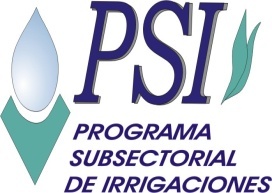 CRONOGRAMA Y ETAPAS DE LA CONVOCATORIA CAS N° 07-NOVIEMBRE-2016-MINAGRI-PSI DE 1 CARGO DE LA OFICINA DE ADMINISTRACION Y FINANZASII. CRONOGRAMA Y ETAPAS DEL PROCESO CAS N°   07 -NOVIEMBRE-2016- MINAGRI-PSI PARA EL  ITEM Nº 01 - SEDE CENTRALPT= 0.6(EC) + 0.4(EP) + DIS + FFAAREQUISITOSDETALLEExperienciaExperiencia laboral general  de cinco (05) años en el Sector Público o Privado.Cuatro (04) años de experiencia laboral   en funciones equivalentes.Tres (03) años de  experiencia en el sector público en funciones similares o equivalentes.Competencias Capacidad de Análisis. Resolución de problemas.Trabajo en equipoVocación  de servicioOrientación a resultadosFormación Académica, grado académico y/o 
nivel de estudiosTítulo Profesional de Economía, Administración, Derecho o Contabilidad. Colegiatura y habilitación  vigente.Cursos y/o estudios de especializaciónCursos y/o Programa de Especialización Contratación con el Estado, Derecho Administrativo,  Procedimientos y Ejecución de Obras Públicas. Arbitraje. Certificación oficial vigente del OSCE.Cursos y/o estudios de especializaciónCursos y/o Programa de Especialización Contratación con el Estado, Derecho Administrativo,  Procedimientos y Ejecución de Obras Públicas. Arbitraje. Certificación oficial vigente del OSCE.Conocimiento para el puesto y/o cargo: mínimos o indispensables  y deseablesOffice nivel  intermedio.CARACTERÍSTICAS DEL PUESTO Y/O CARGOPrincipales Funciones a DesarrollarPlanificar  y conducir la ejecución de las actividades de contrataciones de acuerdo a la norma vigente.Hacer seguimiento a la ejecución de las actividades de contrataciones para asegurar el cumplimiento de los objetivos operativos vinculados.Elaborar y proponer opinión e informes técnicos en el ámbito de su competencia.Proponer normativas para su aprobación, que establezcan lineamientos para la implementación de las normas vigentes  en materia de contrataciones.Coordinar con las Direcciones u Oficinas de la entidad, y de corresponder con otras entidades, para el  ejercicio de sus funciones.Programar  y coordinar la difusión y capacitación en el cumplimiento de la normativa asociada a compras y contrataciones en el ámbito de su competencia.Otras funciones asignadas por la jefatura inmediata, relacionadas a la misión del puesto.CONDICIONESDETALLELugar de prestación del servicioOficina de Administración y Finanzas  – Área de Logística Duración del ContratoInicio:          15  de diciembre  de  2016Término:    31 de diciembre  de 2016Duración del ContratoRemuneración mensualS/.11,000.00 (Once mil   y 00/100  Soles). Incluyen todos los montos y afiliaciones de ley, así como toda deducción aplicable al trabajador.Otras condiciones esenciales del contrato Ninguna